A-LEVEL PAPER 2 PP5 MS1.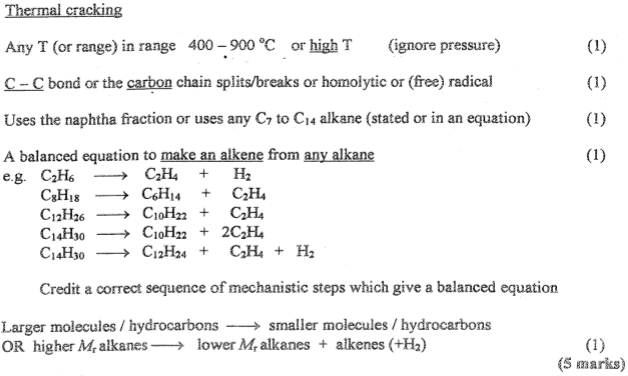 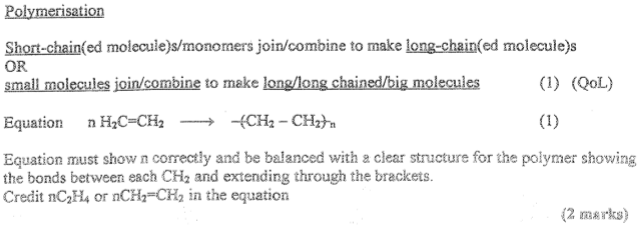 [7]2.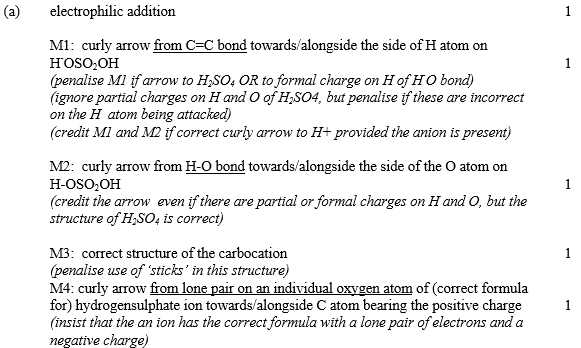 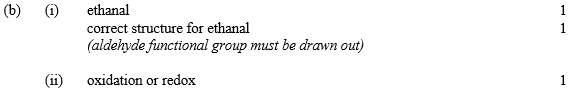 [8]3.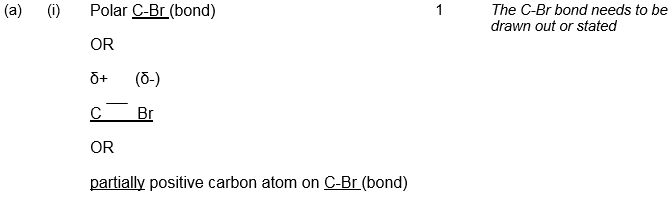 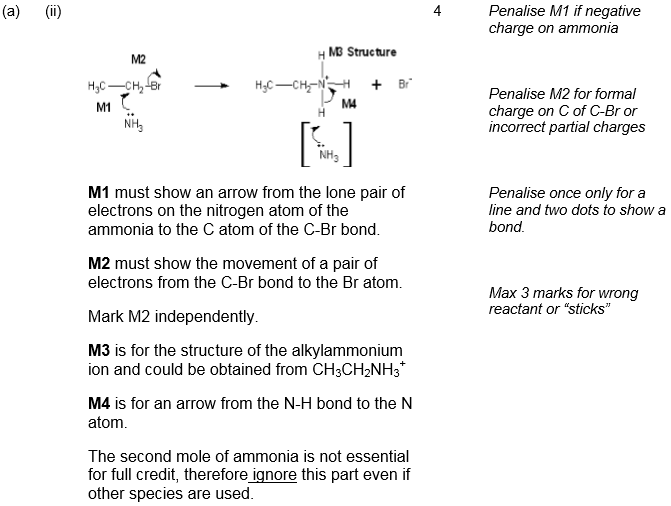 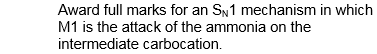 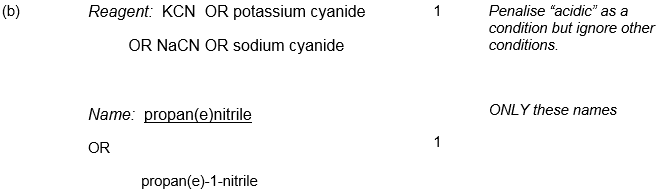 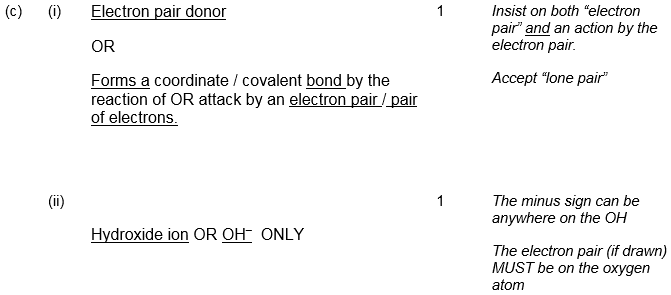 [9]4.      (a)     (i)      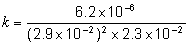 mark is for insertion of numbers into a correctlyrearranged rate equ, k = etcAE (-1) for copying numbers wrongly or swapping two numbers1= 0.32 (min 2sfs)1mol–2 dm6 s–1 Units must be conseq to their kAny orderIf k calculation wrong, allow units conseq to their k1(ii)     4.95 × 10–5 to 4.97 × 10–5 or 5.0 × 10–5 (min 2 sfs)(ignore units)rate = their k × 1.547 × 10–41(b)     Step 2If wrong no further mark1One H2 (and two NO) (appear in rate equation)
or species (in step 2) in ratio/proportion as in the rate equation1[6]5.      (a)     (i)      CH3COCl    +    C6H6    →    C6H5COCH3 + HClNot molecular formulae     Not allow C6H5CH3CO1OR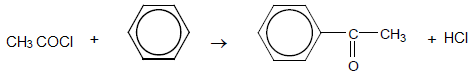 phenylethanoneIgnore number 1 in name but penalise other numbers1AlCl3 can be scored in equation1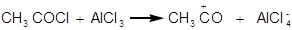 Allow RHS as 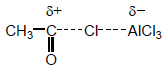 Allow + on C or O in equation but + must be on C in mechanism belowIgnore curly arrows in balanced equation even if wrong1(ii)     Electrophilic substitution1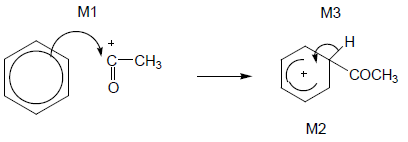 OR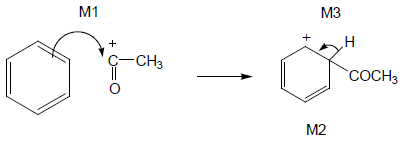 •  M1 arrow from within hexagon    to C or to + on C•  + must be on C of CH3CO in mechanism•  + in intermediate not too close to C1•  Gap in horseshoe must be centred approximately around C1•  M3 arrow into hexagon unless Kekulé•  Allow M3 arrow independent of M2 structure,•  ie + on H in intermediate loses M2 not M3•  Ignore base removing H for M33(b)     Electron pair donor or lone pair donorAllow donatorAllow lone pair used in description of (dative) bond formation1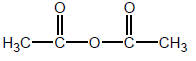 Allow (CH3CO)2O1(acid) anhydrideAllow ethanoic anhydride but not any other anhydride1[11]6.	(a)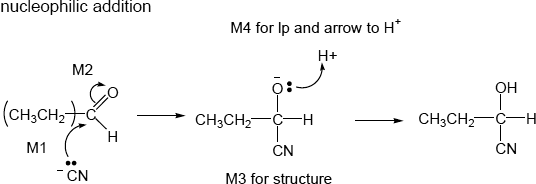 •   allow :CN–•   M2 not allowed independent of M1, but•   allow M1 for correct attack on C+•   + rather than δ+ on C=O loses M2•   M3 is for correct structure including minus sign but lone pair is    part of M4•   Allow C2H5•   M1 and M4 for lp and curly arrow14(b)     2-bromobutanenitrileAllow 2-bromobutane-1-nitrile1(c)     M1    ammonia or NH3Ignore temp or pressure1M2    excess (ammonia)               excess tied to NH3 and may score in M1 unless 
contradictedIgnore concentrated or sealed container, Acid loses conditions mark1M3    nucleophilic substitutionAllow close spelling1(d)     (i)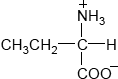 Allow C2H5Allow –CO2–Allow +NH3–Don’t penalize position of + on NH31(ii)     M1    electrostatic forces between ions in X                QOLAllow ionic bonding.1Marks independentM2    (stronger than) hydrogen bonding between CH3CH2CH(OH)COOHCE mention of molecules of X or inter molecular forces between X loses both marks1(e)     (i)OR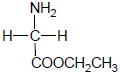 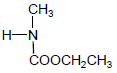 Isomer of C4H9NO2Allow NH2–1(ii)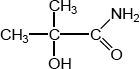 Isomer of C4H9NO2   allow NH2–Allow 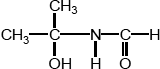 1(iii)     H2N–CH2CH2CH2–COOH   or   H2N–(CH2)3–COOHIsomer of C4H9NO2   allow NH2–OR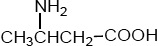 Do not allow –C3H6-Beware – do not credit X itself1(f)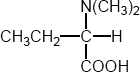 Answer has 6 carbons so NOT isomer of XAllow C2H5Must have bond from C to N not to methyl group1[16]7.       (a)     (i)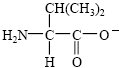 1(ii)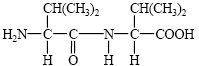 1(iii)     hydrogen bonding (do not allow H-bonding) QWCdo not penalise any error twice.1(b)     (i)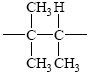 1(ii)     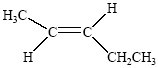 1(iii)     Isomer must be saturated or must not contain a double bond1(c)     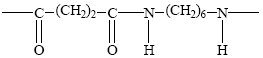 2(d)     (i)      heat/reflux with aqu NaOH1         poly(alkene) is inert/ no reaction1polyamide is hydrolysed (or undergoes hydrolysis)
to form acid salt and alcohol QWC1(ii)     e.g combustion1heat energy produced1toxic gases produced1[14]8.      (a)     J (acid) amidenot peptide, not N-substituted amide1K (secondary) amine or aminopenalise primary or tertiary
allow N-substituted amine1(b)     (δ =) 3.1-3.91doublet OR dupletNot 3.7 – 4.1Not secondary
name required not the number 21(c)     (i)      Solvent must be proton-freeOR CHCl3 has protons or has H or gives a peak1(ii)     CDCl3 is polar OR CCl4 is non-polar1(d)     11 OR eleven1(e)     (i)      Si(CH3)4 OR SiC4H12ignore TMS1(ii)     a single number or a range within 21-25penalise anything outside this range1(iii)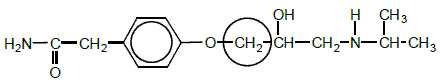 allow ring around the C only and also allow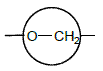 1(f)      (i)      NaBH4ignore name if formula correctignore solventallow LiAlH4   Zn/HCl   Sn/HCl   H2/Ni   H2/Pt1(ii)     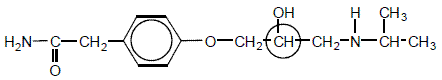 allow ring around the C only1(iii)     (plane) polarised light OR light in a polarimeter1polarised light is not rotated or is unaffectedpenalise bent/diffracted/deflected/reflectedNot just solution is optically inactive1(iv)    adv       cheaper medicine due to cost or difficulty of separation or
both can lower blood pressure                       OR more effective/beneficial with a reasonor no need to separate1disadv  may be side effects from one enantiomer in the mixture or
only half the product works or one enantiomer may be
ineffective or double dose required1[16]9.               A gives three peaks (1)
B gives one peak (1)Allow one for “A has more peaks than B” when no number of peaks is given2[2]10. Penalize –O2N oncePenalise missing circle onceDon’t penalise attempt at bonding in NO211If both H and J correct but reversed, award one mark11A carbon in saturated ring structures should be shown as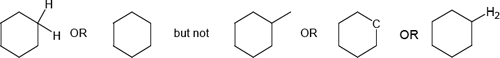 11Allow C2H5 butNOT allow C4H9 or C3H711[8]11.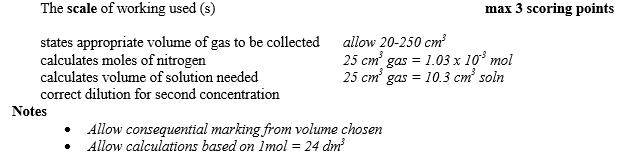 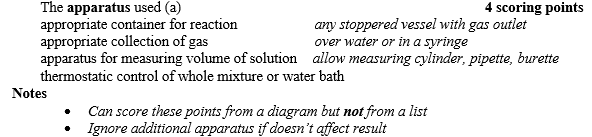 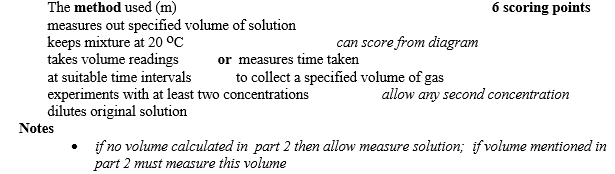 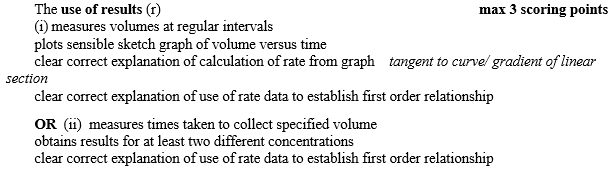 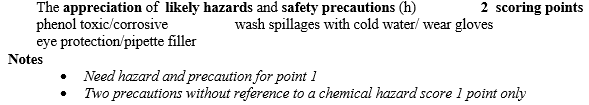 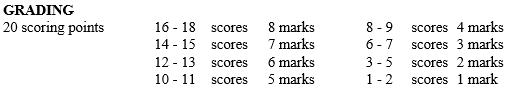 [8](a)     FG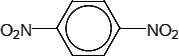 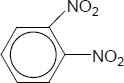 (b)     HJ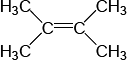 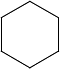 (c)     KL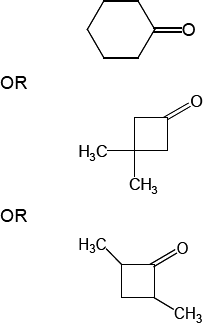 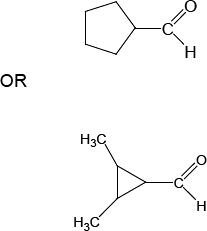 (d)     MN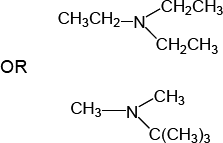 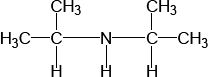 